Top of FormZAGREBAČKI  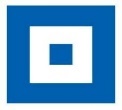 HOLDING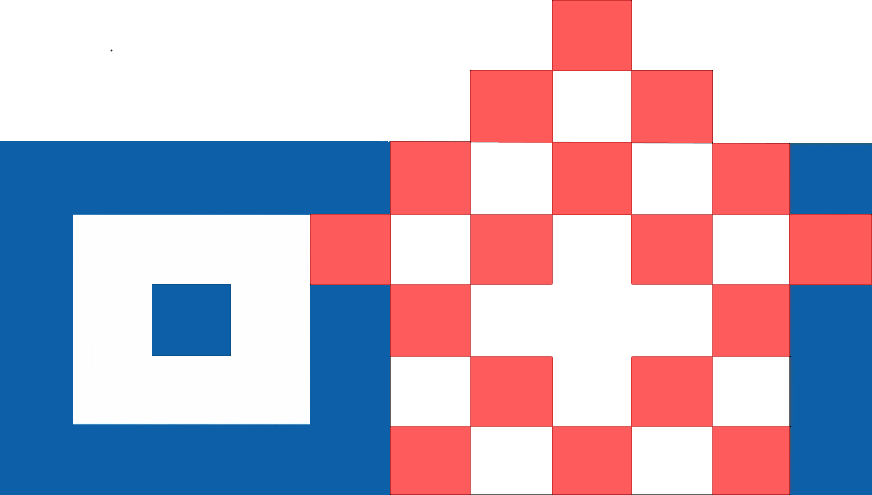 PodružnicaUpravljanje nekretninama                     ZAGREBAČKI HOLDING d.o.o.Podružnica Upravljanje nekretninamaJankomir 25/III10 000 ZagrebSuglasan sam da mi se dostava Odluke o izboru najpovoljnijeg ponuditelja i sve obavijesti vezane za ovaj javni natječaj izvrši putem sljedeće e-mail adrese: _______________________________________ (čitko upisati e-mail adresu natjecatelja na koju će se izvršiti dostava). Dostava temeljem ove suglasnosti smatra se izvršenom upućivanjem Odluke o izboru najpovoljnijeg ponuditelja odnosno druge obavijesti od strane prodavatelja putem elektroničke pošte na moju e-mail adresu navedenu u ovoj suglasnosti, a trenutkom dostave smatra se trenutak upućivanja od strane prodavatelja.Suglasan/a sam da se moji osobni podaci prikupljaju i obrađuju u svrhu za koju su prikupljeni.Napomena: Preporuča se obrazac preuzeti na računalo, popuniti putem računala, ispisati ili ispuniti čitko tiskanim slovima, vlastoručno potpisati i ovjeriti pečatom. Bottom of FormPONUDA/PRIJAVA NA JAVNI NATJEČAJ ZA KUPOPRODAJU NEKRETNINAPONUDA/PRIJAVA NA JAVNI NATJEČAJ ZA KUPOPRODAJU NEKRETNINAPODACI O PONUDITELJU/NATJECATELJU:PODACI O PONUDITELJU/NATJECATELJU:IME I PREZIME (za fizičke osobe i fizičke osobe obrtnike)NAZIV DRUŠTVA (za pravne osobe)PREBIVALIŠTE (za fizičke osobe i fizičke osobe obrtnike)SJEDIŠTE (za pravne osobe)IME I PREZIME OSOBE OVLAŠTENE ZA ZASTUPANJE (samo za pravne osobe)OIB, MBS (za pravne osobe)TELEFON, MOBITELADRESA e-pošteIBAN žiroračuna i naziv bankePODACI O NEKRETNINI ZA KOJU SE PONUDA PODNOSI:PODACI O NEKRETNINI ZA KOJU SE PONUDA PODNOSI:REDNI BROJ NEKRETNINEADRESA NEKRETNINEUKUPNA POVRŠINA NEKRETNINE PONUĐENI IZNOS KUPOPRODAJNE CIJENE BEZ PDV-a:POPIS DOKUMENTACIJE KOJA SE DOSTAVLJA:POPIS DOKUMENTACIJE KOJA SE DOSTAVLJA:MJESTO I DATUM:POTPIS PONUDITELJA/NATJECATELJA / OVLAŠTENE OSOBE ZA ZASTUPANJE